2020 F.A.S.T. Summer CampFunctional Athletic Sports Training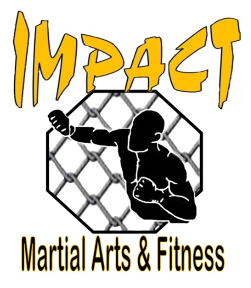 When: 	June 8th-July 3rd, July 20th-July 31st (6-week session)Mondays, Wednesdays and FridaysTime:	10:00am-11:00am   *20 spots available*			-OR-   (you pick your time slot)11:15am-12:15am *20 spots available*Where: 	312 N Main StreetCost:      	$125 (3/2-3/31/20)		$150 (4/1-4/30/20)		$175 (5/1-5/31/20)Ages:	Incoming, boys and girls, 5th-12th grade athletes and 2020 graduates Our training program gives results so your son or daughter can compete at their highest level/ability.  Your child will be closely monitored and trained to perform each exercise correctly throughout this session.  There will be pre-and post-assessments given.Contact Coach Troy at 763-228-1591 for more information or questions.    Impact Martial Arts and FitnessInjury WaiverDate____________________Parent/Guardian Name: ___________________________________________________________________Child’s Name (if under 18 yrs.) ______________________________  Grade Level Entering ______________Address: _________________________________  City: ___________________  Zip: __________________Phone Number: ______________________ E-mail address: _______________________________________Child’s Birthdate: ____________________________Class Participating in:
_________ Martial Arts (kids and adults)_________ TAPS (Self-Defense)_________ TRX _________ Kickboxing_________ Muay Thai_________ Catch 30___X______ F.A.S.T. Camp _________ Jiu-Jitsu 
_________ I understand that the classes I take can be physical and the practice of such arts can result in injury to a student/client.  Accordingly, student/clients shall participate at his or her own risk and it is expressly agreed that Impact Martial Arts and Fitness shall not be liable for any claims, injuries, damages or actions whatsoever to member or member’s property arising out of the practice of these arts or connected use of any use of the services or facilities of Impact Martial Arts and Fitness and member does hereby expressly release and discharge Impact Martial Arts and Fitness from all such claims, injuries, damages or causes or action and from all acts of active or passive negligence on the part of Impact Martial Arts and Fitness, and it’s instructors, students, staff members and volunteers of Impact Martial Arts and Fitness. Yes	No	Does the child have any medical conditions that may affect in any way his/her participation in physical activity, if yes please explain.  __________________________________________________________________________________________________I have read, understand and accept this agreement.Student/Client signature: _____________________________________________________________________________Parent/Guardian signature: ___________________________________________________________________________Impact Martial Arts and Fitness Staff Member Initials: ____________  Date: ___________ATTACH THE FEE TO THIS DOCUMENT AND BRING TO IMPACT MARTIAL ARTS & FITNESS